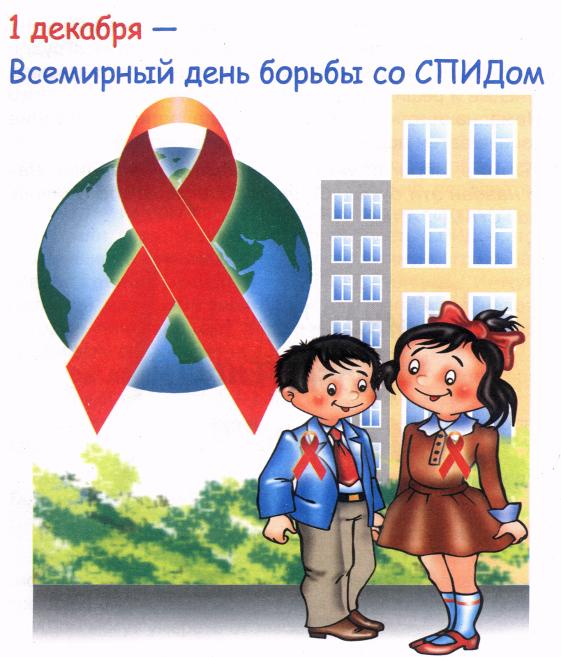 Важно
     не касаться крови другого человека!Запомните!ВИЧ-инфекция не передаётся:через воздух,при чихании и кашле,в транспорте,при пожатии руки,при пользовании общими школьными предметами,в бассейне.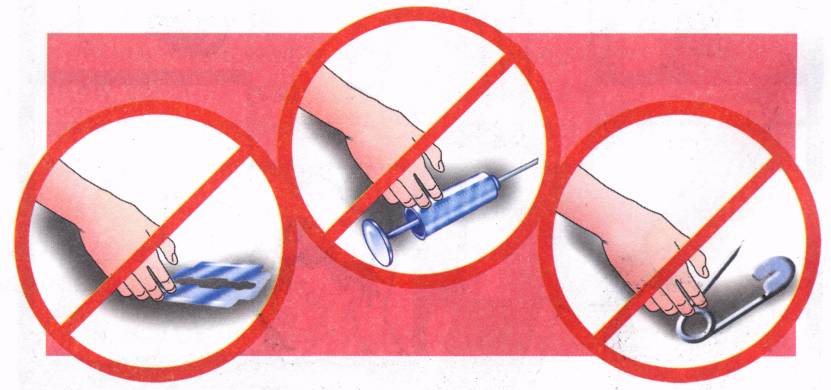                                                           Помните!
Лекарства против СПИДа учёные пока ещё не изобрели.Болезнь  неизлечима.Единственный  способ  защитить  себя –   соблюдать  правила безопасного  поведенияПАМЯТКА для учащихсяИзбежать заражения ВИЧ может любой человек, в том случае, если он понимает грозящую ему опасность и способен на жёсткий самоконтроль. Что для этого нужно? не пробуй наркотики;Не     пользуйтесь     общими     бритвами,     маникюрными наборами, шприцами без соответствующей обработки;Не начинайте половую жизнь в ранней юности;                                      А если уже живешь половой жизнью:будь разборчив в сексуальных отношениях;будь верен одному сексуальному партнёру. Помни: если венерические заболевания вылечиваются практически в 100 % случаев, то ВИЧ-инфекции неизлечимы. Она всех пожирает на своём пути: и мужчин и женщин; и молодых и пожилых; и красивых и не очень; и богатых и бедных. Но выбор в основном остаётся за каждым из нас. Каждый вправе сам решить: быть ему здоровым и счастливым или умереть в мучениях.Бороться с ними должны не только медики, потому, что это проблема всего общества в целом.Общаться с больными людьми нужно очень осторожно. Неправильно сказанное слово или поступок может усугубить и без того тяжёлое состояние человека. У него может развиться стресс, депрессия, различного рода фобии, появятся мысли о самоубийстве, по твоей вине. Любые его действия отразятся на его семье, родственниках, близких людях. ПАМЯТКА для учащихсяИзбежать заражения ВИЧ может любой человек, в том случае, если он понимает грозящую ему опасность и способен на жёсткий самоконтроль. Что для этого нужно? не пробуй наркотики;Не     пользуйтесь     общими     бритвами,     маникюрными наборами, шприцами без соответствующей обработки;Не начинайте половую жизнь в ранней юности;                                      А если уже живешь половой жизнью:будь разборчив в сексуальных отношениях;будь верен одному сексуальному партнёру. Помни: если венерические заболевания вылечиваются практически в 100 % случаев, то ВИЧ-инфекции неизлечимы. Она всех пожирает на своём пути: и мужчин и женщин; и молодых и пожилых; и красивых и не очень; и богатых и бедных. Но выбор в основном остаётся за каждым из нас. Каждый вправе сам решить: быть ему здоровым и счастливым или умереть в мучениях.Бороться с ними должны не только медики, потому, что это проблема всего общества в целом.Общаться с больными людьми нужно очень осторожно. Неправильно сказанное слово или поступок может усугубить и без того тяжёлое состояние человека. У него может развиться стресс, депрессия, различного рода фобии, появятся мысли о самоубийстве, по твоей вине. Любые его действия отразятся на его семье, родственниках, близких людях. 